Broj: 08-36-3-1776/23Konjic, 07.04.2023. godine Gradonačelnik Grada Konjica na osnovu člana 15. Zakona o načelima lokalne samouprave u FBiH (Službene novine FBiH broj 49/06 i 51/09)  člana 38 Statuta Grada Konjica (Službeni glasnik Grada Konjica broj: 10/22) i člana 4. Pravilnika o načinu utroška novčanih sredstava za novčane podrške utvrđene Programom utroška za 2023. godinu sa ekonomskog koda 6141311 - transfer za NVO, mlade, nauka, kultura, obrazovanje, izdavaštvo i pokroviteljstvo programa i manifestacija  r a s p i s u j eJ A V N I   P O Z I V za raspodjelu sredstava za finansiranje projekata NVO, mladih i  Institucija i Ustanova nauke i kulture iz Budžeta Grada Konjica za 2023. godinuČlan 1.Ovim pozivom reguliše se raspodjela sredstava osiguranih Budžetom Grada Konjica za 2023. godinu namjenjenih sufinansiranju projekata iz oblasti nauke, kulture, obrazovanja i mladih planiranih na kontu 614311-transfer neprofitnim organizacijama-projekti NVO, projekti za mlade  i institucije od značaja za BiH i Ustanova sa područja grada Konjica  u iznosu od  129.500,00 KM.Član 2.Pravo na prijavu imaju nosioci kulturnih aktivnosti (udruženja iz oblasti nauke, kulture, obrazovanja, udruženja mladih kulturno-umjetnička društva, Institucije i  Javne Ustanove iz oblasti kulture) koji ispunjavaju sljedeće uslove:da su upisani u registar kod nadležnog registracijskog tijela za neprofitne organizacije,da je realizacija prijavljenog projekta u interesu za Grad Konjic,da ima sjedište na području grada Konjica.Član 3.Prijavu za dodjelu sredstava mogu podnijeti svi navedeni nosioci aktivnosti iz člana 2. ovog poziva čiji se programi, projekti i aktivnosti odnose na;Projekti za mlade,Nauka, obrazovanje, kultura i očuvanje tradicije,Zaštita životne sredine (okoliša) i razvoj turizma.Član 4.Projekti/programi koji se neće finansirati su:projekti udruženja koja nisu izvršila svoje obaveze po ranije odobrenim projektima finansiranim iz Budžeta Grada Konjica;projekti koji se baziraju na investicionim ulaganjima, adaptaciji ili izgradnji kapitalnih objekata, ili na kupovinu opreme, osim ako je oprema neophodna za uspješnu implementaciju projekta;projekti kojima je predviđen dio administrativnih i materijalnih troškova (električna energija, voda, telefon, kancelarijski materijal i sl.);projekti koji su usmjereni prema političkim aktivnostima;projekti koji su namijenjeni za isključivu dobit pojedinca;projekti koji se zasnivaju na dodjeljivanju sredstava trećoj strani;Sredstva dodijeljena iz Budžeta Grada Konjica za projekte, ne mogu se koristiti za finansiranje sljedećih troškova:zakup kancelarijskog prostora, osim ako ovim Pravilnikom nije drugačije određeno;naknade za rad predsjednika, podpredsjednika i sekretara, osim ako ovim Pravilnikom nije drugačije određeno;naknade za rad upravnog odbora ili drugih radnih tijela organizacije;troškove reprezentacije predsjednika i drugih lica iz upravljačke strukture udruženja, fondacije i ustanove. Član 5.Aplikanti koji se prijavljuju na javni poziv, osim elektronski popunjenog aplikacijskog obrasca (prilog javnog poziva) koji mora biti potpisan i ovjeren od strane odgovorne osobe i ovjeren pečatom organizacije dužni su dostaviti sljedeću dokumentaciju u originalu ili ovjerenoj kopiji: Svi podnosioci prijava za dodjelu sredstava u vezi s aktivnostima iz člana 3. ovog poziva obavezni su dostaviti sljedeću dokumentaciju: Izvadak iz registra udruženja ne stariji od 6 mjeseci od dana objave javnog poziva;Uvjerenje o poreznoj registraciji – ID broj;Obavještenje o razvrstavanju – klasifikacijska djelatnost;Karton deponovanih potpisa;Potvrda banke iz koje je vidljivo kako je transakcijski račun solventan i nije blokiran, ne stariji od 6 mjeseci od dana objave ovog javnog poziva;Uvjerenje/potvrda o urednom izmirenju indirektnih poreza, izdato od Uprave za indirektno oporezivanje, ne starije od tri mjeseca od dana podnošenja prijave (ukoliko je u sistemu PDV-a). Ukoliko nije u sistemu PDV-a, aplikant o tome dostavlja izjavu;Bilans stanja i bilans uspjeha za 2022. godinu, osim ako je udruženje registrovano u godini objavljivanja javnog poziva.  Član 6.Prijave sa potrebnom dokumentacijom se dostavlja na protokol Gradske uprave Grada Konjica ili preporučeno putem pošte na adresu:Grad Konjic, Maršala  Tita br. 62, 88400 KonjicS naznakom: '' Za raspodjelu sredstava za finansiranje projekata NVO, mladih i Institucija i Ustanova nauke i kulture -Ne otvarati''.Član 7.Javni poziv ostaje otvoren 15 dana od dana objave na web stranici Grada Konjica.Član 8.Aplikant može aplicirati na ukupan iznos projekta ili dio nedostajućih sredstava, što je dužan navesti u aplikaciji.Aplikant može aplicirati samo sa jednim projektom za kalendarsku godinu.Ocjenu pristiglih prijava na Javni poziv za raspodjelu sredstava za finansiranje projekata izvršit će Komisija za provođenje postupka javnog poziva. Komisija će vrednovati pristigle prijedloge projekata/programa aplikanata, prema sljedećim kriterijima s pripadajućim brojem bodova:ciljevi koji se žele postići realizacijom projekta ili programa, ciljna grupa,aktivnosti koje se poduzimaju u svrhu realizacije ciljeva,opis prethodne manifestacije ili događaja i očekivani rezultati,trajanje i masovnost manifestacije ili događaja,stručni kapaciteti nosioca projekta i drugih učesnika,vidljivost i promocija projekta,budžet i racionalnost troškova,značaj manifestacije ili događaja za lokalnu zajednicu.Aplikanti su obavezni dostaviti dokaze o ispunjavanju navedenih kriterija za vrednovanje projekata i programa, koji su navedeni u aplikacijskom obrascu koji su sastavni dio Javnog poziva. U slučaju nedostavljanja potrebne dokumentacije po bilo kojem od utvrđenih kriterija, projektni prijedlog neće biti bodovan po kriteriju za koji nije dostavljena potrebna dokumentacija. Lista odabranih projekata i aktivnosti za finansiranje objavit će se na službenoj stranici Grada Konjica.Član 9.Sve dodatne informacije u vezi učešća na Javnom pozivu mogu se dobiti u Službi za privredu, finansije i društvene djelatnosti na brojeve telefona: +387 36 712 252 ili +387 36 712 253, svakim radnim danom od 08:00 do 16:00 sati.DOSTAVITI:                                                                                                    G R A D O N A Č E L N I K1.web stranica Grada Konjica                                                                             _____________________2. Gradonačelnik3. RTV Konjic d.o.o. Konjic                                                                                     Osman Ćatić s.r. 4. Oglasna tabla Grada Konjica 5. Služba za privredu, finansije i društvene djelatnosti6. a/aBosna i HercegovinaFederacija Bosne i HercegovineHercegovačko – neretvanski kantonGrad KonjicGRADONAČELNIK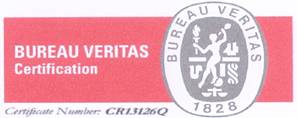 Maršala Tita br.6288400 KonjicBosna i HercegovinaTelefon: +387 (0)36 712 200Fax:       +387 (0)36 729 813E-mail:kabinetgradonacelnika@konjic.baWeb: http://www.konjic.baPB: 07140955ID: 4227204140005